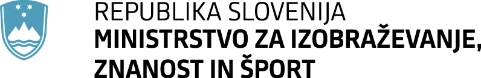 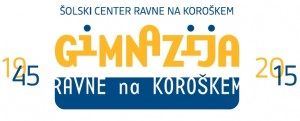 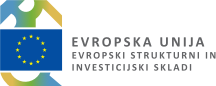 KONČNO POROČILO O IZVEDBI PROJEKTA»PRVA ZAPOSLITEV NA PODROČJU VZGOJE IN IZOBRAŽEVANJA 2017«NA GIMNAZIJI RAVNE NA KOROŠKEMGimnazija Ravne na Koroškem se je prijavila na javni razpis Ministrstva za izobraževanje, znanost in šport »Prva zaposlitev na področju vzgoje in izobraževanja 2017«. Za njegovo izvedbo sem se na objavo projektnega delovnega mesta profesor likovne umetnosti prijavila Katja Krejan, profesorica likovne umetnosti. Z delom na projektu sem pričela 1. decembra 2017 na Gimnaziji Ravne na Koroškem in na Osnovni šoli Koroških jeklarjev. Na slednji sem poleg projektnega dela pod mentorstvom Irene Černovšek, prof., opravljala še pedagoško delo učiteljice likovne umetnosti.Projekt se je zaključil 31. julija 2017.Skozi celoten projekt me je vodila moja mentorica – gospa Irena Černovšek, prof. likovne umetnosti na Osnovni šoli Koroških jeklarjev, ki ima dolgoletne izkušnje na področju vzgoje in izobraževanja. Na Gimnaziji Ravne pa je moje delo in napredovanje spremljala Alja Tertinek, prof. likovne umetnosti. V začetnem delu projekta, in sicer v mesecu decembru 2016, sem se na pedagoško delo šele privajala. Seznanjena sem bila z osnovnošolsko in s srednješolsko zakonodajo, pedagoškim delom in z drugimi k delu pripadajočimi obveznostmi. V mesecu decembru 2016 sem hospitirala na vseh urah likovne umetnosti na osnovni kot na srednji šoli in zaradi odsotnosti obeh mentoric tudi že samostojno vodila posamezne ure.Od decembra 2016 do julija 2017 sem samostojno vodila dodeljene ure likovne umetnosti na Gimnaziji Ravne na Koroškem in na Osnovni šoli Koroških jeklarjev, pri ostalih urah predmeta likovne umetnosti pa sem opravljala hospitacije. Prav tako sem nadomeščala odsotnosti drugih profesorjev in učiteljev na obeh šolah. V času trajanja projekta sem delala z likovno nadarjenimi učenci v okviru predmeta Likovno snovanje III na Osnovni šoli Koroških jeklarjev. Prisotna sem bila na športnih in kulturnih dnevih, ekskurzijah, izletih, tekmovanjih dijakov, učiteljskih zborih, konferencah, na predavanjih in izobraževanjih. Na osnovni šoli sem opravljala dežurstva na hodnikih in v jedilnici, izvajala ure jutranjega varstva in podaljšanega bivanja. Organizirala in sodelovala sem na šolskem taboru za nadarjene učence ter samostojno izvajala druge delavnice za nadarjene učence. Dijake in učence obeh šol sem spremljala na lokalne razstave in kulturne prireditve. Na osnovni šoli sem vodila likovni krožek.Že v mesecu januarju 2017 sem se začela ukvarjati z različnimi projekti na obeh sodelujočih šolah. Prvi in najodmevnejši projekt, ki sem ga organizirala in izvajala na Osnovni šoli Koroških jeklarjev, je bila poslikava forma vive priznanega umetnika Tobiasa Putriha. Učenci osnovne šole so pod mojim mentorstvom in v sodelovanju s Koroškim pokrajinskim muzejem, Muzejem Ravne na Koroškem, in Galerijo likovnih umetnosti Ravne v mesecih od januarja do maja 2017 idejno načrtovali ter organizirali izvedbo projekta, ki je bil zaradi svoje velikosti precej obsežen. V mesecu maju smo odgovorni za njegovo izvedbo in organizirali videokonferenco z umetnikom Tobiasom Putrihom, ki se nam je javil iz New Yorka, kjer trenutno dela in živi. Učenci so ga tako lahko osebno spoznali in se seznanili z nastankom kiparskega dela od idejne zasnove do njegove uresničitve. Projekt se je zaključil 13. junija 2017, ko je bil izveden še zadnji korak pri dokončanju projekta – poslikava forma vive.Prav tako smo v mesecu januarju 2017 na Gimnaziji Ravne na Koroškem začeli s projektom »Koroška včeraj, danes, jutri«. Dijaki so pod mojim in mentorstvom Alje Tertinek, prof., ustvarjali ilustracije koroških ljudskih pravljic. Delo je potekalo več mesecev, končana likovna dela pa smo konec maja predstavili na razstavi v avli Gimnazije.Na Osnovni šoli Koroških jeklarjev sem kot mentorica likovno nadarjenim učencem zasnovala projekt poslikave hodnikov. Vanj sem vključila tudi otroke iz vrtca Ajda na Javorniku. Risbice vrtčevskih otrok smo z učenci devetih razredov predelali na zanimiv način, jih prenesli na stene hodnikov, poslikali in tako popestrili šolo z generacijsko raznolikimi likovnimi deli.Meseca februarja 2017 sem se priključila k izvedbi in organizaciji gledališke igre »V duhu časa«, ki so jo pripravljali na Osnovni šoli Koroških jeklarjev, in sicer pod mentorstvom Maje Marin, prof., v okviru krožka Plesno gledališče. Uprizoritve predstave so potekale v mesecu marcu, aprilu in maju 2017.Uspešen in odmeven projekt – poslikavo stopnic na Čečovje – sva z Aljo Tertinek, prof., izvedli na Gimnaziji Ravne na Koroškem v sodelovanju z Občino Ravne na Koroškem. Organizacija je potekala meseca maja 2017, izvedba pa v juniju. Udeležilo se je več kot šestdeset dijakov gimnazije. Sami so poslikali vseh dvaindevetdeset stopnic, ki vodijo iz centra mesta Ravne do naselja Čečovje nad njim. Projekt je bil lokalno zelo odmeven, dijaki pa so s svojim delom prispevali k barvitosti mesta.Ravne na Koroškem, 13. 9. 2017							Katja Krejan